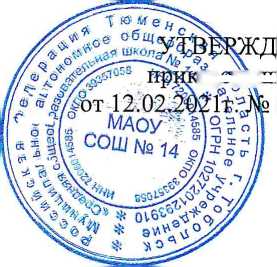 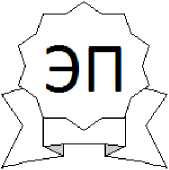 РАССМОТРЕНО:На педагогическом советеМАОУ СОШ № 14(Протокол от 12.02.2021г. № 4)Положение
об обеспечении питанием учащихся
Муниципальное автономное общеобразовательное
учреждение «Средняя общеобразовательная школа
№14».Подписан: Айсина С. А.DN: C=RU, О11=Директор, О=МАОУ СОШ №14, СЫ=Айсина С. А.,E=tob-sh 14@yandex.ru Местоположение: МАОУ СОШ №14Дата: 2021.03.30 15:50:58+05'00'Основные положения1.1 .Организация питания учащихся в МАОУ СОШ №14 осуществляется в соответствии с настоящим Положением, разработанным в соответствии с федеральными и региональными правовыми актами, регулирующими вопросы организации питания учащихся:-«Конституцией Российской Федерации», принятой всенародным голосованием от 12.12.1993г.;Федеральным законом №124-ФЗ от 24.04.1998 г. «Об основных гарантиях прав ребенка в Российской Федерации»;-Федеральным законом Российской Федерации «Об образовании в Российской Федерации» от 29.12.2012 № 273-ФЗ, ст.37, ст.79 п.7;-Федеральным законом от 06.10.2003 №131-Ф3 «Об общих принципах организации местного самоуправления в Российской Федерации» (в ред. от 03.07.2016) гл.4, ст. 19 и 20;-Постановлением Главного государственного санитарного врача Российской Федерации «Об утверждении СанПиН 2.4.5.2409-08 «Санитарно- эпидемиологические требования к организации питания учащихся в общеобразовательных учреждениях, учреждениях начального и среднего профессионального образования» от 23.07.2008 г. №45;-Федеральным законом №29-ФЗ от 02.01.2000г. «О качестве и безопасности пищевых продуктов»;-Постановлением Правительства Тюменской области от 30.09.2013г. № 423-п «Об утверждении Положения об обеспечении питанием учащихся образовательных организаций в Тюменской области» с изменениями, внесенными Постановлением Правительства Тюменской области от 10.07.2019г.№221-п;-Типовым положением об общеобразовательном учреждении, утверждённым постановлением Правительства РФ Тюменской области от 30.09.2013г. № 423-п «Об утверждении Положения об обеспечении питанием учащихся образовательных организаций в Тюменской области»;-Распоряжениями и Постановлениями главы администрации города Тобольска;Уставом МАОУ СОШ №14МАОУ СОШ №14 создаёт необходимые условия для обеспечения питанием, совместно с предприятиями, поставщиками продуктов питания, организует поставку в школьную столовую продуктов питания.1.3 Настоящее Положение определяет порядок и условия организации горячего питания учащихся, организацию и выдачу сухого пайка (продуктами питания) в случае обучения ребенка на дому или переходе его на очно-заочную (дистанционную) форму обучения и выдачи продуктового набора в МАОУ СОШ №14 (далее по тексту Школа), права и обязанности участников процесса по организации питания, а также порядок осуществления контроля за организацией питания учащихся.Общие принципы обеспечения питаниемОказание услуг по организации питания учащихся в Школе может быть организовано за счет средств бюджетов различных уровней и внебюджетных средств, в том числе за счет средств родителей (законных представителей).Организация питания может осуществляться (в соответствии с Федеральным Законом Российской Федерации от 21 июля 2005 г. №94-ФЗ «О размещении заказов на поставку товаров, выполнение работ, оказание услуг для государственных и муниципальных нужд») любым юридическим лицом независимо от организационно-правовой формы или предпринимателем без образования юридического лица (индивидуальным предпринимателем): -комбинатом школьного питания;-предприятиями, организациями общественного питания, индивидуальными предпринимателями;-образовательной организациейна основании договора на оказание услуг по организации питания учащихся. Для организации качественного питания Школа предоставляет организации помещение столовой и пищеблока, отвечающие санитарно - гигиеническим нормам.Школа в своей деятельности по организации питания взаимодействует с муниципальным органом управления образованием, территориальным органом Роспотребнадзора.Ответственность за обеспечение питанием учащихся в Школе возлагается на директора.Предприятия или предприниматели, оказывающие услуги общественного питания и (или) поставки продуктов питания, отвечают за качество и безопасность питания учащихся.Обеспечение питанием осуществляется на основании заявления одного из родителей (законных представителей) учащегося на имя директора Школы в свободной форме.В заявлении указывается период в течение учебного года, на который учащийся обеспечивается питанием.В соответствии с трёхсторонним договором на оказание услуги по организации питания, заключаемым между родителем (законным представителем), организатором питания и образовательной организацией (Школой) подтверждается информированное согласие родителя (законного представителя) на порядок и условия оплаты питания в Школе, установленные настоящим Положением.Приказом директора Школы из числа его работников назначается ответственный за организацию питания в Школе.Питание детей в Школе организуется в дни занятий, без права получениякомпенсации выделенного бюджетного финансирования за пропущенные дни и отказ от предлагаемого питания. В случае переноса праздничных дней и организации учебного процесса в выходные дни (суббота, воскресенье), питание учащихся организуется в соответствии с расходами выделенного бюджетного финансирования.Режим питания учащихся утверждается директором Школы и размещается в доступном для ознакомления месте и школьном сайте.Организация питания учащихся и формирование меню осуществляются в соответствии с требованиями, установленными федеральными санитарными правилами СанПиН 2.4.5.2409-08 «Санитарно- эпидемиологические требования к организации питания обучающихся в общеобразовательных учреждениях, учреждениях начального и среднего профессионального образования».Предприятия или предприниматели, оказывающие услуги общественного питания, исходя из разных источников финансирования расходов на организацию питания учащихся в Школе, разрабатывают два меню - одно исходя из суммы средств выделяемых на дотацию питания учащихся в сумме доведенной Департаментом по образованию администрации города Тобольска (далее - Учредитель); второе - исходя из минимальной стоимости услуг по организации питания учащихся в день, на сумму согласованную с Управляющим советом Школы.Питание учащихся осуществляется на основании примерного цикличного меню на период не менее десяти дней, согласованного директором ТТТкольт и руководителем территориального органа Роспотребнадзора. Примерное меню составляется в соответствии с рекомендуемой формой, указанной в приложении к настоящему Положению.При разработке примерного меню учитываются: продолжительность пребывания учащихся в Школе, возрастная категория, физические нагрузки учащихся, возможности вариативных форм организации питания. В некоторых случаях по заявлению родителей возможна организация питания в режиме использования и суммирования бюджетных средств, направленных на организацию питания, без внесения родительской платы. В этом случае питание может быть организовано в режиме 2-3 дней в неделю на суммированный размер бюджетной компенсации стоимости питания.Примерное меню должно содержать информацию о количественном составе блюд, энергетической и пищевой ценности, включая содержание витаминов и минеральных веществ в каждом блюде. Обязательно приводятся ссылки на рецептуры используемых блюд и кулинарных изделий в соответствии со сборниками рецептур. Наименования блюд и кулинарных изделий, указываемых в примерном меню, должны соответствовать их наименованиям, указанным в использованных сборниках рецептур.В соответствии с примерным меню (утверждаемым директором Школы в ежедневном режиме и подписанным заведующим производством, калькулятором, диетсестрой или медицинским работником) указываются сведения об объемах блюд и названия кулинарных изделий. В исключительных случаях допускается замена одних продуктов, блюд и кулинарных изделий на другие при условии их соответствия по пищевой ценности и в соответствии с таблицей замены пищевых продуктов, что должно подтверждаться необходимыми расчетами.Фактическое меню составляется в соответствии с рекомендуемой формой, указанной в Приложении 1 к настоящему Положению.Питание для каждого класса организуется на численность учащихся, заявляемую куратором (классным руководителем). При составлении заявки куратор (классный руководитель) учитывает численность учащихся, родители (законные представители) которых уведомили о предстоящем пропуске занятий.Финансирование расходов на организацию питанияФинансирование расходов на организацию питания в Школе осуществляется:за счет средств федерального, областного бюджетов (субсидий) на текущий год на дотацию питания учащихся в сумме доведенной Учредителем;за счет средств местного бюджета;за счет средств родителей (законных представителей).Стоимость услуг по организации питания учащихся в день рассчитывается организацией общественного питания, предоставляющей услуги по организации питания в Школе. Она складывается в зависимости от сложившихся на территории муниципального образования цен на продукты питания, включённые в состав рекомендованного СанПиНами набора продуктов и наценки за услуги по организации питания (затраты на оплату труда поваров, транспортные расходы и т.п.). Стоимость услуг согласуется с Управляющим советом и утверждается директором Школы.За счет средств соответствующего бюджета осуществляется полное либо частичное возмещение расходов на обеспечение питанием отдельных категорий учащихся, осваивающих образовательные программы, предусмотренных настоящим Положением, включая расходы на оплату стоимости продуктов, услуг по организации питания учащихся, а также на оплату питания учащихся, проходящих учебные сборы для получения начальных знаний в области обороны и подготовки по основам военной службы (далее - расходы на обеспечение питанием).Размер платы, взимаемой с родителей (законных представителей) за обеспечение питанием учащихся, определяется в соответствии с настоящим Положением с учетом мнения Управляющего совета Школы, исходя из определенного в соответствии с п.3.1 настоящего Положения размера возмещения расходов на питание соответствующих категорий учащихся.Оплата за питание учащихся в Школе производится родителями (законными представителями) в соответствии с 3-х-сторонним договором на оказание услуги по организации питания на расчетный счет организатора питания посредством модуля «Учет питания» Электронной школы.За счет средств областного бюджета обеспечивается полное возмещение расходов на обеспечение питанием в Школе учащихся из числа:-учащихся с ограниченными возможностями здоровья, детей- инвалидов на условиях обеспечения бесплатным двухразовым питанием, согласно п.5 пп. в Постановления Правительства Тюменской области от 30.09.2013 г. №423-п «Об утверждении положения об обеспечении питанием обучающихся государственных и муниципальных организаций, расположенных в Тюменской области».-учащихся детей-сирот и детей, оставшихся без попечения родителей, согласно п.7 пп.б Постановления Правительства Тюменской области от 30.09.2013 г. №423-п «Об утверждении положения об обеспечении питанием обучающихся государственных и муниципальных организаций, расположенных в Тюменской области»;-учащихся по основным общеобразовательным программам в случае возникновения чрезвычайных ситуаций, согласно п.5 пп.д Постановления Правительства Тюменской области от 30.09.2013 г. №423-п «Об утверждении положения об обеспечении питанием обучающихся государственных и муниципальных организаций, расположенных в Тюменской области»;За счет средств федерального бюджета обеспечивается полное возмещение расходов на обеспечение питанием в Школе учащихся из числа: -учащихся, обучающихся по образовательным программам начального общего образования (на обеспечение не менее одного раза в день бесплатным горячим питанием).Школа в ежемесячном режиме ведет учет экономии областных бюджетных средств, сложившихся за счет пропусков занятий учащимися по причинам карантина, болезни, актированных дней, иным причинам. Школа обеспечивает питание прибывших учащихся в актированные дни, дни сессий и консультаций.Сложившаяся экономия (за исключением экономии на обеспечение питанием учащихся, обучающихся по образовательным программам начального общего образования) на основании приказа Департамента по образованию г.Тобольска и приказа директора Школы направляется на осуществление мероприятий по улучшению организации питания всех категорий обучающихся и (или) обучающихся из малоимущих семей, а также обучающихся из семей, находящихся в трудной жизненной ситуации. Школа не может распоряжаться сэкономленными средствами, выделенными федеральным бюджетом, данные средства возвращаются в федеральный бюджет.В случае непосещения учащимся занятий без уважительной причины и при не уведомлении Школы в письменной или устной форме за один день о предстоящем непосещении, родительская плата за пропущенный день не пересчитывается и взимается полностью. .Куратор (классный руководитель) должен в оперативном порядке (в течение дня) выяснить причины отсутствия учащегося и учесть его наличие либо отсутствие при формировании заявки на питание на следующий день.В случае отсутствия учащегося в Школе по уважительной причине производится перерасчет родительских средств на организацию питания данного учащегося в последующие дни.В случае остатка денежных средств на лицевом счету учащихся (при смене комплекса завтрака или окончания обучения в Школе), родитель (законный представитель) вправе обратиться к организатору питания за возмещением средств либо переводе их на другой лицевой счет.Финансирование оплаты питания учащихся, проходящих учебные сборы для получения начальных знаний в области обороны и подготовки по основам военной службы, осуществляется за счет средств областного и местного бюджета исходя из количества учащихся данной категории и формата организации данного мероприятия.При организации обучения учащихся с ограниченными возможностями здоровья, в том числе детей - инвалидов имеющих статус учащихся с ограниченными возможностями здоровья на дому или в медицинских организациях, учащимся из малоимущих семей организация питания осуществляется путём выдачи продуктового набора в размере расходов на обеспечение питанием учащихся.По заявлению законного представителя учащегося, осваивающего общеобразовательную программу на дому, выдача сухого пайка может быть заменена выплатой денежной компенсации исходя из размера расходов на питание одного учащегося в день.Порядок предоставления льготного питанияОснованием для учета несовершеннолетних учащихся из малоимущих семей, постоянно проживающих в Тюменской области, при возмещении соответствующих расходов является информация о несовершеннолетних из семей, признанных малоимущими, предоставляемая два раза в месяц (1 и 15 числа текущего месяца) территориальными управлениями социальной защиты населения с использованием электронных носителей информации в региональную единую государственную информационную систему образования подсистему "Электронная школа".Предоставление информации, указанной в абзаце первом настоящего пункта, в региональную единую государственную информационную систему образования подсистему "Электронная школа" осуществляется в соответствии с регламентом, утверждаемым оператором Региональной единой государственной информационной системы образования.Возмещение расходов на обеспечение питанием учащихся из малоимущих семей с применением повышающих коэффициентов, осуществляется начиная с месяца, следующего за месяцем, в котором была получена информация, указанная в абзаце первом настоящего пункта либо в день внесения УСЗН в модуль «Учет питания» электронной школы информации о сроках действия льготы и оформляется приказом директора Школы.Учет доходов и расчет среднедушевого дохода семьи для признания семьи малоимущей осуществляется в порядке, установленном постановлением Администрации Тюменской области от 06.12.2004 № 159-пк «О пособии на ребенка».Питание учащихся, находящихся в трудной жизненной ситуации из числа детей -сирот и детей, оставшихся без попечения родителей, детей- инвалидов, детей, имеющие недостатки в психическом и (или физическом) развитии, а так же детей с ограниченными возможностями здоровья осуществляется в соответствии с приказом директора Школы по факту выявления соответствующих обстоятельств в течение года. Основанием для издания приказа о предоставлении льготного питания учащемуся в Школе, являются следующие документы:-заявление родителей (законных представителей) учащегося;-акт обследования социально-бытовых условий проживания учащегося членами комиссии, осуществляющей контроль за организацией питания в Школе, либо членами родительского комитета класса и классного руководителя (социального педагога), подтверждающий нахождение учащегося в трудной жизненной ситуации;-приказ (распоряжение) о назначении опеки или попечительства;-справка МСЭ о назначении инвалидности;-заключение городской психолого-медико-педагогической комиссии (ПМПК).Учащимся с ограниченными возможностями здоровья и детям- инвалидам предоставляется двухразовое бесплатное горячее питание на основании приказа Департамента образования г.Тобольска и приказа директора Школы.В случае предоставления родителями (законными представителями) учащихся 1-11 классов, в том числе родителями (законными представителями) учащихся с ограниченными возможностями здоровья и родителями (законными представителями) детей-инвалидов справки об индивидуальном обучении на дому возможна замена горячего питания в школьной столовой сухим пайком в пределах средств, выделенных на питание и в соответствии с ассортиментным перечнем продуктов, реализуемых для выдачи продуктового набора.(Приложение 2).В случае предоставления родителями (законными представителями) учащихся 1-11 классов, в том числе родителями (законными представителями) учащихся с ограниченными возможностями здоровья и родителями (законными представителями) детей -инвалидов заявления о переходе учащегося на очно-заочную (дистанционную) форму обучения, на основании приказа Департамента по образованию г.Тобольска и приказа директора Школы, питание учащимся предоставляется в виде продуктового набора в соответствии с ассортиментным перечнем (Приложение 3).Приказ о предоставлении питания учащимся с ограниченными возможностями здоровья и детям- инвалидам издается 2 раза в год по состоянию на 1 сентября и 1 января.Порядок организации питанияРежим питания в Школе определяется санитарно-эпидемиологическими правилами и нормативами (СанПиН 2.4.5.2409-08 от 23.07.2008). Питание учащихся в Школе осуществляется только в дни учебных занятий без права получения компенсаций выделенного бюджетного финансирования за пропущенные дни и отказ от предлагаемого питания.Питание учащихся в Школе может осуществляться в форме продуктового набора в случае:временной невозможности организовать горячее питание в Школе (авария на пищеблоке, отсутствие электричества и т.п.),при обучении ребенка на дому по медицинским показаниям и предоставлении родителями (законными представителями) справки медицинского учреждения об обучении на дому.Состав сухого пайка определяется Школой, исходя из ассортиментного перечня, с учетом заболевания ребенка и по согласованию с родителями (законными представителями).Допускается замена запрещенных ребенку по медицинским показаниям продуктов, предусмотренных ассортиментным перечнем.Стоимость сухого пайка определяется размером компенсации стоимости питания для соответствующей категории семьи учащегося.Порядок выдачи продуктового набора согласовывается с родителями (законными представителями) ребенка. В дни карантина, учащимся, находящимся на домашнем обучении, продуктовый набор выдается в соответствии с размером компенсации стоимости питания для соответствующей категории семьи учащегося.Для выдачи продуктовых наборов:директор в начале каждого учебного года приказом утверждает ассортиментный перечень продуктов питания с наценкой не более 30 % для выдачи продуктовых наборов учащимся;- классный руководитель в срок до 25 числа текущего месяца предоставляет ответственному за питание заявление на выдачу продуктового набора от родителей (законных представителей) детей, не посещающих Школу по состоянию здоровья и находящихся на индивидуальном обучении на дому, и копию медицинской справки;ответственный за питание ежемесячно, в последний день месяца сверяет у заместителя директора по учебно-воспитательной работе списки детей, не посещающих Школу по состоянию здоровья и находящихся на индивидуальном обучении на дому, составляет списки с указанием суммы средств бюджета для выдачи продуктового набора, представляет директору на утверждение;директор ежемесячно издает приказ о выдаче продуктовых наборов с приложением списка (ведомости выдачи наборов);на основании ведомости выдачи продуктового набора, заведующая производством, организующая питание детей в Школе, формирует и выдает продуктовый набор не позднее 5 числа следующего месяца под роспись родителям (законным представителям) учащихся, учащиеся старше 14 лет могут получать продуктовый набор самостоятельно.Директор Школы:несет ответственность за организацию питания учащихся в соответствии с нормативно-правовыми и правовыми актами Российской Федерации и Тюменской области, федеральными санитарными правилами и нормами, Уставом Школы и настоящим Положением;обеспечивает принятие локальных актов, предусмотренных настоящим Положением;-назначает из числа своих работников ответственного за организацию питания в Школе;обеспечивает рассмотрение вопросов организации питания учащихся на заседаниях родительских собраний в классах, Родительской конференции, педагогическом совете, а также Управляющем совете.Порядок обеспечения питанием учащихся обеспечивает назначенный приказом директора Школы ответственный из числа заместителей, педагогов, работников школы.Ответственный за организацию питания в Школе:координирует и контролирует деятельность классных руководителей, работников пищеблока, поставщиков продуктов питания и организаций, предоставляющих питание в Школе;формирует списки учащихся для предоставления питания;-предоставляет указанные списки в бухгалтерию для расчета размера средств, необходимых для обеспечения учащихся питанием;обеспечивает учёт фактической посещаемости учащимися столовой, охват питанием, контролирует ежедневный порядок учета количества фактически полученных учащимися завтраков и/или обедов по классам посредством модуля «Учета питания» Электронной школы;-уточняет количество и персонифицированный список детей из малоимущих семей, предоставленный территориальным управлением социальной защиты населения;обеспечивает, в части своей компетенции, совместно с ответственным работником пищеблока, учёт и организацию питания, инициирует, разрабатывает и координирует работу по формированию культуры питания;осуществляет мониторинг удовлетворенности качеством школьного питания;вносит предложения по улучшению питания;ежемесячно (не позднее 5 числа следующего месяца) ответственный за питание учащихся предоставляет в бухгалтерию Школы отчёт о питании, который включает:сводные табели учёта посещаемости столовой учащимися, как льготных категорий, так и остальных учащихся;контрольные ведомости учёта посещаемости;акты о списании средств, израсходованных на питание учащихся;-классные табели учёта посещаемости столовой, согласно вкладке «Отчеты»Электронной школы;ежедневные меню, разработанные организатором питания и утверждённые директором Школы.Кураторы (классные руководители) Школы:-ежедневно, не позднее, чем за 1 час до приема пищи в день питания, представляют в столовую заявку о количестве учащихся, согласно модулю «Учет питания» Электронной школы;-осуществляют, в части своей компетенции, мониторинг организации питания, присутствуют в столовой в момент принятия пищи учащимися их класса;-предусматривают в планах воспитательной работы мероприятия, направленные на формирование здорового образа жизни учащихся, потребности в сбалансированном и рациональном питании, систематически выносят на обсуждение в ходе родительских собраний вопросы обеспечения полноценного питания учащихся;-вносят на обсуждение на заседаниях Управляющего совета, педагогического совета, совещаниях при директоре предложения по улучшению питания.Контроль за обеспечением питанияДля осуществления контроля за организацией питания учащихся приказом директора создаётся бракеражная комиссия, в состав которой входят:-представитель администрации Школы;-работник пищеблока (по согласованию);-медицинский работник Школы.Бракеражная комиссия осуществляет ежедневный органолептический контроль за доброкачественностью готовой продукции. Результаты вносятся в бракеражный журнал.Бракеражная комиссия вправе снять с реализации блюда, приготовленные с нарушениями санитарно-эпидемиологических требований.Кроме того, приказом директора Школы создается комиссия по контролю за организацией и качеством питания, в состав которой включаются:-директор Школы;-ответственный за организацию питания;-медицинский работник;-представитель Управляющего совета или родительской общественности.Комиссия проверяет:качество, объем и выход приготовленных блюд, их соответствие утвержденному меню;соблюдение санитарных норм и правил, ведение журнала учета сроков хранения и реализации скоропортящихся продуктов;контролирует соблюдение порядка учёта посещаемости учащимися столовой;формирует предложения по улучшению питания учащихся.Комиссия вправе снять с реализации блюда, приготовленные с нарушениямисанитарно-эпидемиологических требований.По результатам проверок комиссия принимает меры по устранению нарушений и привлечению к ответственности виновных лиц.Контроль обеспечения питанием учащихся осуществляется не реже 1 раза в месяц, по результатам проверок составляются акты, справки.Требования комиссии по устранению нарушений в организации питания учащихся являются обязательными для исполнения директором и работниками Школы.Вопросы организации питания учащихся рассматриваются:на заседании Управляющего совета по мере необходимости;на родительских собраниях в классах;на совещании при директоре Школе;-на общешкольной родительской конференции.Права и обязанностиродителей (законных представителей) учащихсяРодители (законные представители) учащихся имеют право:-подавать заявление на обеспечение своих детей льготным питанием в случаях,предусмотренных действующим Положением;-вносить предложения по улучшению организации питания учащихся лично, через родительские комитеты и Управляющий совет Школы;-знакомиться с примерным и ежедневным меню, ценами на готовую продукцию в столовых и буфетах;-принимать участие в деятельности Управляющего совета Школы по вопросаморганизации питания учащихся;-участвовать в составе комиссии по контролю организации и качества питания учащихся;-оказывать в добровольном порядке благотворительную помощь с целью улучшения питания учащихся в соответствии с действующим законодательством.Родители (законные представители) учащихся обязаны:-при представлении заявления на льготное питание ребенка предоставить администрации Школы все необходимые документы, предусмотренные действующим Положением;-своевременно вносить плату за питание ребенка через Электронную школу, согласно 3- стороннему договору на оказание услуг питания;-своевременно сообщать классному руководителю о болезни ребенка или его временном отсутствии в Школе для снятия его с питания на период его фактического отсутствия;-своевременно предупреждать медицинского работника и куратора (классного руководителя) об имеющихся у ребенка аллергических реакциях на продукты питания;-вести разъяснительную работу со своими детьми по привитию им навыков здорового образа жизни и правильного питания.Информационно-просветительская работаи мониторинг организации питанияШкола с целью совершенствования организации питания:организует постоянную информационно-просветительскую работу по повышению уровня культуры питания школьников в рамках учебной деятельности (в предметном содержании учебных курсов) и внеучебных мероприятий;оформляет и регулярно (не реже 1 раза в четверть) обновляет информационные стенды, посвящённые вопросам формирования культуры питания;изучает режим и рацион питания учащихся в домашних условиях, потребности и возможности родителей в решении вопросов улучшения питания учащихся с учётом режима функционирования Школы, пропускной способности столовой, оборудования пищеблока;организует систематическую работу с родителями, проводит беседы, лектории и другие мероприятия, посвящённые вопросам роли питания в формировании здоровья человека, обеспечения ежедневного сбалансированного питания, развития культуры питания, привлекает родителей к работе с детьми по организации досуга и пропаганде здорового образа жизни, правильного питания в домашних условиях;содействует созданию системы общественного информирования и общественной экспертизы организации питания с учётом широкого использования потенциала органа государственно-общественного управления, родительских комитетов классов, органов ученического самоуправления, возможностей создания мобильных родительских групп и привлечения специалистов заинтересованных ведомств и организаций, компетентных в вопросах организации питания;обеспечивает, в части своей компетенции, межведомственное взаимодействие и координацию работы различных государственных служб и организаций по совершенствованию и контролю за качеством питания;проводит мониторинг организации питания и своевременно (согласно установленным срокам и формам) направляет в муниципальный орган управления образованием сведения по показателям эффективности реализации мероприятий областной программы совершенствования организации питания, в том числе:количество учащихся, охваченных питанием, в том числе двухразовым;количество обогащенных и витаминизированных продуктов, используемых в рационе питания;количество работников столовых, повысивших квалификацию в текущем году на областных, районных курсах, семинарах;обеспеченность пищеблока столовой современным технологическим оборудованием;удовлетворенность детей и их родителей организацией и качеством предоставляемого питания.Интенсивность и эффективность работы классных руководителей, по организации питания учащихся, учитывается при решении вопроса о стимулирующих выплатах из фонда заработной платы.Ежеквартально на заседаниях Управляющего совета заслушиваются итоги работы комиссии, осуществляющей контроль за организацией питания и вносятся, по мере необходимости, предложения в части своей компетенции по улучшению питания.Вопросы организации питания (анализ ситуации, итоги, проблемы, результаты социологических опросов, предложения по улучшению питания, формированию культуры питания и др.) не реже 1 раза в полугодие обсуждаются на родительских собраниях в классах, не реже 1 раза в год выносятся на обсуждение в рамках общешкольного собрания, публичного отчета.Приложение 1Рекомендуемая формасоставления примерного меню и пищевой ценности приготовляемых блюдДень: понедельникНеделя: перваяСезон: осенне-зимнийВозрастная категория: 12 лет и старше№рец.Прием пищи,наименованиеблюдаМассапорцииПищевыевещества (г)Энергетическаяценность(ккал)Витамины(мг)Минеральныевещества (мг)БЖУВ1 С AECaPMgFe1 23 45 6 7 8 9 10 11 12 13 14 15 Рекомендуемая формасоставления фактического (ежедневного) менюМАОУ	У твержд аю:	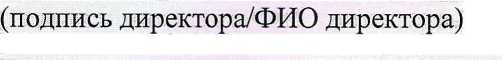 Дата:	МенюВыходБелкиЖирыУглеводыКкалГорячий завтрак с 11 и старшеКаша молочнаягеркулесовая с маслом220/58,9 8,6 35,2 254Какао 200 5 5,1 18,9 139Йогурт 145 5,3 2 7,7 72Хлеб пшеничный 20 1,7 0,3 8 42Хлеб ржаной 25 1,7 0,3 8,8 45707Горячий завтрак с 7 до 10 летКаша молочнаягеркулесовая с маслом200/57,8 8,4 29,5 225Какао 200 5 5,1 18,9 139Йогурт 130 4,1 1,5 5,9 57Хлеб пшеничный 15 1,3 0,2 6 31Хлеб ржаной 25 1,3 0,2 7,1 36599Дополнительное питаниеКондитерское изделие(печенье) 20 1,5 2,4 14,9 87Чай с сахаром 200 0 0 10,9 42129Мед. работник (подпись)Повар-бригадир (подпись)Приложение 2Ассортиментный перечень продуктов, реализуемых для выдачи сухих пайков учащимся, находящимся на индивидуальномобучении на дому.Молоко витаминизированное.Молоко сгущённое концентрированное.Молочный коктейль.Крупы в ассортименте.Сахарный песок.Сок в расфасовке (тетропакетах).Кондитерские изделия (промышленного производства.Шоколад, шоколадные батончики.Чай (заварка).Соль йодированная.Масло растительное.Масло сливочное.Фрукты (яблоки, мандарины, апельсины).Сухофрукты (изюм, курага, чернослив).Приложение 3Ассортиментосновных продуктов питания, рекомендуемых для использования в качестве продуктового набора взамен горячего питания детей и подростков Основные положения:Данный ассортиментный перечень разработан с учетом рекомендаций СанПиН2.4.5.2409 - 08 от 23.07.2008 г. №45.В набор для продуктового набора могут входить только те продукты, которые имеютгерметичную упаковку (консервированные продукты), либо индивидуальную упаковку фабричного образца (сыпучие продукты, кондитерские изделия).Всепродукты должны иметь маркировку с указанием срока их реализации.Все продукты, относящиеся к разряду скоропортящихся (сырые, замороженные) илитребующих специальных условий хранения в холодильниках (кисломолочнаяпродукция, сыры, колбасы и им подобные продукты), не могут быть использованыдля формирования продуктовых наборов.Все продукты, используемые для формирования продуктового набора, должнысоответствовать требованиям санитарных правил и нормативов, что должно подтверждаться удостоверением качества и безопасности, сертификатами соответствия и техническим регламентам.Ассортиментный перечень:Тушенка говяжья Макаронные изделия из твердых сортовпшеницыКонсервы рыбные в растит, масле, собств.соку, в томатеОгурцы консервированные (без добавленияуксуса)Масло растительное дезодорированное Томатная пастаМолоко концентрированное Томаты консервированные (без добавления уксуса)Молоко сгущенное Икра овощная консервированнаяМолоко сухое Кукуруза консервированнаяМука пшеничная Зеленый горошек, фасоль консервированныйКрупа гречневая Соки фруктовые, сухофруктыКрупа манная Компоты фруктовые консервированныеКрупа перловая Повидло, джем плодово-ягодныйКрупа пшенная Кондитерские изделия (в индивид, упаковке):Крупа ячневая ПеченьеКрупа рисовая ВафлиКрупа горох ПряникиКрупа фасоль Шоколад, шоколадные конфетыЧай пакетированныйСахарный песок или рафинад